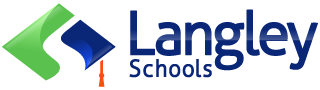 Resource links for Career Education K-12
Student Resources
Student GuideE-PortfolioChoosing a careerApplying for Post-Secondary SchoolsScholarship TypesScholarship TipsGrantsStudent LoansUS/Overseas Application linksEducational ResourcesCareer Education: National Links and AssociationsCareer Publications, Textbooks, MagazinesCareer Curriculum LinksCareer Education Overview Documents: WHY of Career EducationLangley Social Media Links Career EducationLangley Career Education Curriculum DocumentsParent InformationMentorshipAboriginalExternal Career Programs/ Partners/EventsStudent Resource Links for Career Education K-12
Information on choosing a career
Information on how to register for Post-Secondary SchoolsInformation on ways to help fund post-secondarySome Educator Sites you may wish to use as resources
EPortfolioMyBlueprintStore all of your K-12 artifacts of learning in a safe Canadian based repository. https://myblueprint.ca
See your Career Department at your school for your school account code to make an account.Choosing a careerMyBlueprintDistrict Site License.Create an account. Database on career options and pathwayshttps://myblueprint.ca
See your Career Department at your school for your school account codeEducation PlannerCareer Developer Listingshttps://www.educationplannerbc.caCareer Quiz/AssessmentCareer Key Quizzeshttps://www.careerkey.org/choose-a-career/how-to-choose-a-career.html#.W9trOy0ZOgQWorksafe BCCareer Quizzeshttps://www.workbc.ca/CareerCompass/Career-Quiz.aspxBC GovernmentPersonalized Planner for Educationhttps://www.educationplannerbc.ca/planThinking About Post-SecondaryResearching post-secondary optionshttp://www.educationplannerbc.ca/searchhttps://apply.educationplannerbc.ca/Work FuturesWork Safe BC Search future employment statistics in your career areahttps://www.workbc.ca/Jobs-Careers/Explore-Careers.aspxhttps://www.workbc.ca/Labour-Market-Information/Regional-Profiles.aspxhttps://www.workbc.ca/Labour-Market-Industry/Industry-and-Sector-Information/Industry-Profiles.aspxEmployment resourcesWorksafe BC Employment research resourceshttps://www.workbc.ca/Resources-for.aspxWorksafe BC Career ChoicesCareer Compass Quizhttps://www.workbc.ca/careercompassGlossary Post- Secondary TermsGlossary of terms commonly used in post- secondary http://www.sd43.bc.ca/school/gleneagle/SiteCollectionDocuments/Planning%2010%20Post%20Secondary%20Glossary.pdfhttps://curriculum.gov.bc.ca/sites/curriculum.gov.bc.ca/files/pdf/glossary.pdf
ApplicationsApply BCWebpage to apply online to most BC schoolsApply BC
https://apply.educationplannerbc.caUniversity Transfer GuideTransferring from 1 post-secondary to anotherhttp://www.bctransferguide.ca/http://www.bccat.ca/system/psecBC Ministry Post-Secondary Research and applicationshttps://www2.gov.bc.ca/gov/content/education-training/post-secondary-educationPost-Secondary Institutions (PSI) Selection FormNeed to complete permissions form for Ministry to send your information to post-secondary schools you choosewww.bced.gov.bc.ca/exams/tsw/tsw/studentSchool FinderDatabase of information on Canadian Schoolshttps://www.schoolfinder.comCanadian Directory of SchoolsDatabase of Canadian Schoolshttps://www.cicic.ca/868/search_the_directory_of_educational_institutions_in_canada.canadaCanadian Directory of SchoolsFind an educational Institutionhttps://www.cicic.ca/870/identify_specific_postsecondary_academic_programs_of_interest_in_canada.canadaGovernment of CanadaEducation Planninghttps://www.canada.ca/en/employment-social-development/programs/post-secondary.htmlGovernment of CanadaSchools for International Students in Canadahttp://www.cic.gc.ca/english/helpcentre/answer.asp?qnum=476&top=15International SchoolsInternational Schools Databasehttps://www.international-schools-database.comInternational School SearchInternational Schools Databasehttps://www.internationalschoolsearch.comCanadian Schools WorldwideDatabase of Canadian Schools Abroadhttp://www.edu.gov.on.ca/eng/general/list/international.htmlScholarship typesGlossary of Scholarship/ Grant/ Bursary termsTypes of Financial Aidhttps://www.educationplannerbc.ca/plan/finance/aidDistrict Authority ScholarshipsGovernment Scholarships. Expertise in non-academic areas (Fine Arts, Business, Home Ec, Technology Leadership or Physical ActivityApplications are available in your school’s counselling center.Local ScholarshipsDonated scholarships from local businesses, unions etc.Applications are available in your school’s counselling center.SD35 Scholarship and AwardsDistrict information Pagehttps://www.sd35.bc.ca/students-parents/scholarship-information/scholarships-awards/SD35 Scholarships and AwardsDatabasehttps://www.sd35.bc.ca/students-parents/scholarship-information/scholarships-awards/BC Ministry of EducationScholarships and Awards websitehttps://www2.gov.bc.ca/gov/content/education-training/k-12/support/scholarships/provincial-scholarshipsStudent Aid BCGrants and Scholarshipshttps://studentaidbc.ca/explore/grants-scholarshipsUniversity Websites Entrance ScholarshipsAvailable for high-school students entering  1st yr post secondary.Go to your intended post-secondary school’s website.Search: “Entrance Scholarships”University Websites Private scholarshipsEach university has their own databank of scholarships. Go to your intended post-secondary school’s  website.Check financial aid/ scholarship pages.BC Education PlannerFinding Scholarshipshttps://www.educationplannerbc.ca/plan/finance/scholarshipWorkBCScholarships, Bursaries and Loanshttps://www.workbc.ca/Training-Education/Finance-your-Education/Scholarships-Bursaries-and-Loans.aspxPrivate scholarshipsScholarships Canadahttps://www.scholarshipscanada.comPrivate ScholarshipsStudent Awards.comhttp://forums.studentawards.comPrivate ScholarshipsScholarships, Grants and Bursaries in Canada by Provincehttps://www.universitystudy.ca/plan-for-university/scholarships-grants-and-bursaries-for-canadian-students/Private ScholarshipsStudy in Canadahttps://www.studyincanada.com/Scholarships/Index.aspxPrivate ScholarshipsCanada and the United Stateshttps://yconic.comIndspireBursaries, Scholarship and Awards for Indigenous studentshttp://indspire.caScholarship TipsScholarship ResourcesStudent Awards.com forums on scholarship questionshttps://www.google.com/search?safe=strict&client=safari&channel=mac_bm&ei=T6PcW7W-O5jD0PEPy-2XWA&q=student+awards.com&oq=student+awards.com&gs_l=psy-ab.3..0j0i22i30k1l9.11939.15281.0.15568.18.14.0.4.4.0.104.825.13j1.14.0....0...1c.1.64.psy-ab..0.18.839...38j0i67k1j0i131k1j0i131i67k1j0i10k1j0i22i10i30k1.0.1TZDRPjWlBEScholarship TipsBrittany PalmerUnlock your futurehttp://www.keytoscholarships.comScholarship EssaysTips for writing Scholarship Essayshttps://www.scholarships.com/financial-aid/college-scholarships/scholarship-application-strategies/top-10-tips-for-writing-effective-scholarship-essays/ Scholarship HelperTips on writing scholarship essayshttp://www.scholarshipquesthelper.com/essaywriting.htmGrantsFederal GovernmentGrants available again!!!!!www.CanLearn.cahttps://www.canada.ca/en/services/benefits/education/grants.htmlBC Government BursariesStart here to collect information on financial optionshttps://studentaidbc.ca/explore/grants-scholarshipsBC Education PlannerInformation on scholarships grants and loans.http://www.educationplanner.bc.ca/moneymatters.cfm?page=43Grants and bursariesList of grants and bursaries availablehttp://www.aved.gov.bc.ca/studentaidbc/specialprograms/grants.htmBC Government BC Training and Education Savings Grantshttps://www2.gov.bc.ca/gov/content/education-training/k-12/support/bc-training-and-education-savings-grantIndustrial Training Authority: Trade grantsApprenticeship training and red seal training grantswww.itabc.ca
https://www.itabc.ca/grants-tax-credits/grantsStudent loansBC GovernmentStudent Aid Student Loanswww.aved.gov.bc.ca/studentaidbc/welcome.htm Student Aid BCApply for a student loanhttps://studentaidbc.caFederal GovernmentFederal Students Assistance Canada Students Loans and Grantswww.CanLearn.caUS/OverseasSAT examsRequired for entry into US Schoolshttp://professionals.collegeboard.com/testing/sat-reasoningCommon ApplicationApply to US schoolshttps://www.commonapp.orgUS ScholarshipsUS Scholarship Informationwww.scholarshipcoach.comUS College Search EngineComprehensive college searchwww.petersons.comStudy in the USGeneral Informationhttp://edupass.orgNational ClearinghouseCentral transcript for all foreign students http://www.studentclearinghouse.org/Projects AbroadWork or travel overseaswww.projects-abroad.orgInternational Experience CanadaGovernment of Canada: Overseas internshipshttp://www.cic.gc.ca/IEC-EIC/index.asp?utm_source=slash-iec_eic&utm_medium=short-url-fr&utm_campaign=iecFocus areaCareer Resource LinksGradeCareer Education: National and Provincial AssociationsNational Assoc
Career EdNational Organization for Career Education
CERIC: https://ceric.ca/Educator
Site BC Career SocietyThe CES is a BC based, non-profit organization of people in education, business, industry, labour, government and private organizations who work together to champion career and learning management as an essential life-skills: http://ces.bc.ca/Educator
SiteBC GovernmentBC Skills for Jobs Blueprint: Toolkit https://www2.gov.bc.ca/gov/content/education-training/administration/kindergarten-to-grade-12/career-and-skills-training/toolkitEducator
siteCareer Education Research:  Publications/Textbooks/MagazinesMultimedia
PublicationsNational CERIC Publications recommendations on Career Development
https://ceric.ca/publications/All gradesCareer MagazineCareering: National magazine on career development:
https://contactpoint.ca/careering/All gradesCareer Magazine BCCareer Focus BC CES Magazine Career Topics: http://ces.bc.ca/news/media/All gradesCareer Development
TextbookCareer Development Textbook: Used at Universities for Career Education Development
https://ceric.ca/resource/career-development-practice-in-canada-perspectives-principles-and-professionalism/All gradesJournalCanadian Journal of Career Development
CJCD is a peer-reviewed publication of career-related academic research and best practices
http://cjcdonline.ca/All gradesMagazineEducation for Employment. Colleges and Institutes of Canada
https://www.efe.orgGrades 8-12Career CurriculumCareer CurriculumBC Ministry Career Education 10-12 Guide (Overview, Delivery Examples, and Capstone)
https://curriculum.gov.bc.ca/sites/curriculum.gov.bc.ca/files/curriculum/career-education/en_career-education_10-12_career-education-guide.pdfGrades 10-12Career CurriculumCareer Education K-12 BC Redesigned Curriculum
https://curriculum.gov.bc.ca/curriculum/career-educationAll gradesCareer Dev Policy DocCareer Development BC Policy
https://www2.gov.bc.ca/gov/content/education-training/administration/legislation-policy/public-schools/career-developmentAll gradesBC Ministry
Grad InformationGraduation Information for students https://www2.gov.bc.ca/gov/content/education-training/k-12/support/graduationGrades 8-12Grad RequirementsBC Ministry Graduation requirements
https://www2.gov.bc.ca/gov/content/education-training/k-12/support/graduation/transforming-bc-s-graduation-requirementsGrades 8-12BC Graduation Handbook StudentsBC Graduation Handbook: Students Grad Planner (PDF) https://www2.gov.bc.ca/gov/content/education-training/k-12/support/graduation/transforming-bc-s-graduation-requirementsGrades 8-12BC Career ZonesCareer Zones https://www2.gov.bc.ca/gov/content/education-training/administration/kindergarten-to-grade-12/career-and-skills-training/toolkit A Career Zone is a group of courses, certifications and work opportunities that BC high schools can develop to help students in Grades 11 and 12 get ready to pursue a career within a particular industry, while still meeting provincial requirements for graduation.Grades 8-12Blueprint for LearningBlueprint for learning 
https://www.workbc.ca/getmedia/4c54646a-93fa-4566-b148-f43a3f27b240/Booklet_BCsBlueprint_web_140428.pdf.aspxGrades 8-12Youth WORK in tradesYouth Work in Trades: BC Ministry https://www2.gov.bc.ca/gov/content/education-training/k-12/support/graduation/getting-credit-to-graduate/career-and-skills-training/apprenticeship-and-trades/youth-work-in-tradesGrades 8-12Youth TRAIN in tradesYouth Train in Trades: BC Ministry: https://www2.gov.bc.ca/gov/content/education-training/k-12/support/graduation/getting-credit-to-graduate/career-and-skills-training/apprenticeship-and-trades/youth-train-in-tradesGrades 8-12Workplace Program GuidesBC Ministry Workplace Program Guides
https://www2.gov.bc.ca/gov/content/education-training/k-12/teach/curriculum/english/workplace-program-guidesGrades 8-12Career Ed Overview/ Foundational PrinciplesCERIC Poster10 Principles of Career and Career Development Poster https://ceric.ca/guiding-principles-of-career-development/PDF: http://ceric.ca/wp-content/uploads/2012/10/Principles-of-Career-and-Career-Development-Poster-8.5-x-11-English2.pdfAll gradesThe Educated Citizen DocumentThe Educated Citizen
Poster: https://www.google.com/search?q=The+Educated+CItizen&safe=strict&client=firefox-b-ab&source=lnms&tbm=isch&sa=X&ved=0ahUKEwi92rrv0K7eAhX7JTQIHf2gDGAQ_AUIDygC&biw=1064&bih=661#imgrc=Lb1BDyiNQR4EIM:Redesigned curriculum: The Educated Citizenhttps://curriculum.gov.bc.ca/sites/curriculum.gov.bc.ca/files/pdf/curriculum_intro.pdfAll gradesCareer Ed: one of 3 key goals in educationBC Statement of Education Policy: Career Education one of 3 goals in Education: https://www2.gov.bc.ca/assets/gov/education/administration/.../d/oic_128089.pdfAll gradesFirst People’s 
Principles of LearningFirst People’s Key Principles of Learning
Website: https://firstpeoplesprinciplesoflearning.wordpress.com/
Poster: http://www.fnesc.ca/wp/wp-content/uploads/2015/09/PUB-LFP-POSTER-Principles-of-Learning-First-Peoples-poster-11x17.pdfAll gradesFNESC” First People’s Career JourneysCareer Journeys First Nations Career Role Model Program was developed by the First Nations Education Steering Committee and First Nations Schools Association. http://www.fnesc.ca/careerjourneys/All gradesLangley Social Media Career Education LinksWebsite Career CurriculumSD35 Career Ed Curriculum Portal site for students, educators, parents and mentors. https://www.sd35careered.weebly.comDistrictWebsiteCareer Ed35 District Website
https://www.sd35.bc.ca/careeredDistrict 
FacebookFacebook: Langley SD Career Education https://www.facebook.com/sd35CareerEducationDistrictTwitterTwitter: District Career Education Department 
@Sd35CareerEdDistrictTwitterTwitter Langley School District
@LangleySchoolsDistrictLinked InLinked In: Langley School District #35
https://www.linkedin.com/company/langley-school-districtDistrictLangley Career Curriculum DocumentsWhy Career Ed?Why Career Education? 
https://www.sd35careered.weebly.comAll gradesCareer K-12 at a glanceLangley K-12 Curriculum Scope & Sequence: At a glance chart
https://www.sd35careered.weebly.comAll gradesCareer K-12 full versionLangley  K-12 Curriculum Scope & Sequence Full version
https://www.sd35careered.weebly.comAll gradesCapstone
OverviewPreparing your Capstone Graduation Presentation: Overview
https://www.sd35careered.weebly.comGrades 8-12LE 10
Capstone Project ProposalStudent Guide: Life Education 10:  Capstone Project Proposal Guide
https://www.sd35careered.weebly.comGrade 10LC 11 Capstone Project ImplementationStudent Guide: Life Connections 11:  Capstone Project Implementation Guide
https://www.sd35careered.weebly.comGrade 11Capstone 12 PresentationStudent Guide: Capstone 12:  Capstone Presentation Guide
https://www.sd35careered.weebly.comGrade 12Parent InformationCanada Career Information PartnershipA Career Development Guide for Parentshttp://www.ccdf.ca/ccdf/wp-content/uploads/2010/12/a_career_development_resource_for_parents_e.pdfAll gradesWork BC Parent GuideWorkBC Parent Guide (Multi-languages available)https://www.workbc.ca/Resources-for/Resources-for-Counsellors-Teachers-Parents/2018-WorkBC-Parents-Guide.aspxAll gradesMentorshipNational mentorship resources List categories and mentorship resources
https://contactpoint.ca/listings-category/mentoring-resources/Grades 8-12Mentorship 
BCBC Mentorship Portal
http://www.mentorshipbc.ca/Pages/default.aspxGrades 8-12Mentors Peer ResourcesMentorship Vancouver
http://www.mentors.ca/findamentor.htmlGrades 8-12Big Brothers and SistersLangley Big Brothers and Sisters
https://langley.bigbrothersbigsisters.ca/what-we-do/our-programs/Grades 8-12Newcomers/ ImmigrantsLangley Mentoring newcomers to Canada
https://www.govolunteer.ca/centres/vancouver/settlement-mentors-langleyGrades 8-12MentorshipAbbotsford Mentorship
https://www.abbotsfordcommunityservices.com/programs/multi-cultural-immigrant-services/employment-mentorsGrades 8-12FNESC & Career EdFirst People’s Career JourneysCareer Journeys First Nations Career Role Model Program was developed by the First Nations Education Steering Committee and First Nations Schools Association. 
http://www.fnesc.ca/careerjourneys/All gradesWebsiteSD35 Teacher Mentorship in Langley https://instructionalservices.sd35.bc.ca/pro-d-mentorship/teacher-mentorship/EducatorWomen in tradesCBTU Canada’s Building Trades Unions. National program that supports and mentors women in skilled construction trades
http://buildtogether.caGrades 8-12GuidebookMentoring Guide Book
https://www.rackham.umich.edu/downloads/more-mentoring-guide-for-mentors.pdfAll gradesGuidebookIntroduction to Mentoring: A guide for mentors and mentees
https://www.apa.org/education/grad/mentoring.aspxAll gradesBookMentoring Matters: Laura LiptonAll gradesBookThe Mentor's Guide: Facilitating Effective Learning Relationships: Lois ZacharyAll gradesBookCreating a Mentoring Culture: The Organization's Guide: Lois ZacharyAll gradesBookThe Mentee's Guide: Making Mentoring Work for You
Lois ZacharyAll gradesAboriginalBC Career Guide Aboriginal PeopleBC’S Career Guide for Aboriginal Peoplehttps://www.workbc.ca/getmedia/98d742a2-ce3e-41a1-a028-87eed3e0cfef/BC-s-Career-Guide-for-Aboriginal-People_March_2016.pdf.aspxAll gradesIndigenous SkillsIndigenous Skills Training Programs Inventory 
https://www.workbc.ca/getmedia/6e4bdae0-ac4d-4b31-9f45-42794afefc61/British-Columbia-Indigenous-Skills-Training-Programs-Inventory.pdf.aspxAll gradesFirst People’s 
Principles of LearningFirst People’s Key Principles of LearningWebsite: https://firstpeoplesprinciplesoflearning.wordpress.com/
Poster: http://www.fnesc.ca/wp/wp-content/uploads/2015/09/PUB-LFP-POSTER-Principles-of-Learning-First-Peoples-poster-11x17.pdfAll gradesFNESC: First People’s Career JourneysCareer Journeys First Nations Career Role Model Program was developed by the First Nations Education Steering Committee and First Nations Schools Association. http://www.fnesc.ca/careerjourneys/All gradesExternal Career Programs/ Partners/EventsFinancial LiteracyJunior Achievement
http://jacanada.org
Glenn Dodge Program Manager 604-688-3887 ext 222Grades 4-12TradesRegional Skills BC Demo and Competitionhttp://skillscanada.bc.ca/competitions/regional-competitions/Grades 8-12TradesSkills Canada http://skillscanada.bc.ca/competitions/regional-competitions/Grades 8-12Careers for ImmigrantsISS of Canada Career Paths for Skilled Immigrants
https://issbc.org/service-types/career-paths-for-skilled-immigrantsGrades 8-12Youth TradesITA Industry Trade Authority: Youth Programshttp://youth.itabc.caGrades 8-12Essential SkillsGovernment of Canada: Essential Skillshttps://www.canada.ca/en/employment-social-development/programs/essential-skills.htmlGrades 8-12NOC ListGovernment of Canada: National Occupation Listhttp://noc.esdc.gc.ca/English/home.aspxGrades 8-12